TAYSIDE VALUATION JOINT BOARD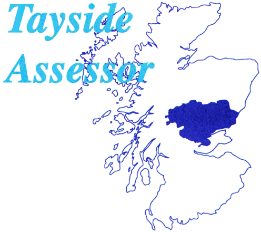 Please note that complaints are considered under TVJB’s two stage Complaints Handling Procedure (the CHP). If you have any questions about these statistics, please contact the Assessor at assessor@tayside-vjb.gov.uk or on 01307 499910.Complaints received Complaints received Total number of complaints received in the period at Stage 1 (including escalated complaints)1Total number of complaints received in the period at Stage 20Total number of complaints received in the period1Number of Complaints At Each Stage Closed In Full Within Set Timescales of 5 and 20 Working DaysNumber of Complaints At Each Stage Closed In Full Within Set Timescales of 5 and 20 Working DaysTotal number of complaints closed in the period 1Number of complaints closed at Stage 1 within 5 working days 1Number of complaints closed at Stage 2  within 20 working daysn/aNumber of complaints closed after escalation within 20 day working days n/aPercentage of Complaints At Each Stage Closed In Full Within Set Timescales of 5 and 20 Working DaysPercentage of Complaints At Each Stage Closed In Full Within Set Timescales of 5 and 20 Working DaysPercentage of complaints closed at Stage 1 within 5 working days 100%Percentage of complaints closed at Stage 2 within 20 working days n/aPercentage of escalated complaints closed within 20 working days n/aAverage Time in Working Days for A Full Response To ComplaintsAverage Time in Working Days for A Full Response To ComplaintsAverage time in working days to respond to complaints at Stage 1 1 dayAverage time in working days to respond to complaints at Stage 2n/aAverage time in working days to respond to complaints after escalationn/aComplaints Outcomes (upheld, partially upheld, not upheld or resolved) at Stage 1 as a percentage of all complaintsComplaints Outcomes (upheld, partially upheld, not upheld or resolved) at Stage 1 as a percentage of all complaintsNumber of complaints upheld at Stage 1 n/aNumber of complaints partially upheld at Stage 1 n/aNumber of complaints not upheld at Stage 1 n/aNumber of complaints resolved at Stage 1100%Complaints Outcomes (upheld, partially upheld, not upheld or resolved) at Stage 2 as a percentage of all complaintsComplaints Outcomes (upheld, partially upheld, not upheld or resolved) at Stage 2 as a percentage of all complaintsNumber of complaints upheld at Stage 2 n/aNumber of complaints partially upheld at Stage 2n/aNumber of complaints not upheld at Stage 2 n/aNumber of complaints resolved at Stage 2n/aComplaints Outcomes (upheld, partially upheld, not upheld or resolved) after escalation as a percentage of all complaintsComplaints Outcomes (upheld, partially upheld, not upheld or resolved) after escalation as a percentage of all complaintsNumber of complaints upheld after escalationn/aNumber of complaints partially upheld after escalationn/aNumber of complaints not upheld after escalationn/aNumber of complaints resolved after escalationn/aLearning from ComplaintsLearning from ComplaintsReminder to staff to make contact at an early stage in the Council Tax banding enquiry/proposal process. Reminder to staff to make contact at an early stage in the Council Tax banding enquiry/proposal process. 